УВАЖАЕМЫЕ ПРЕДПРИНИМАТЕЛИ, РУКОВОДИТЕЛИ ПРЕДПРИЯТИЙ И ОРГАНИЗАЦИЙ!

ПРИМИТЕ УЧАСТИЕ В ОПРОСЕ!

С 10 октября по 7 ноября 2022 года проводится соцопрос представителей бизнес-сообщества, главная цель которого – оценить уровень «деловой» коррупции в Мурманской области.

ГАРАНТИРУЕТСЯ анонимность и конфиденциальность. Вся полученная информация используется только в обобщенном виде.

В ВАШИХ ИНТЕРЕСАХ пройти соцопрос по следующим причинам:

участвуя в соцопросе, Вы поможете органам власти объективно оценить уровень «деловой» коррупции в Мурманской области;

итоги соцопроса позволят выработать решения по минимизации «деловой» коррупции, что послужит улучшению условий ведения бизнеса в регионе;

результаты соцопроса будут доведены до руководства страны
для принятия решений по вопросам борьбы с коррупцией
и повышения эффективности применения антикоррупционных мер.

Время заполнения анкеты 15 минут

Для начала анкетирования ПЕРЕЙДИТЕ по ссылке:

https://anketolog.ru/s/657929/JZZdJTsy

Благодарим за сотрудничество!

Управление по реализации антикоррупционной политики Мурманской области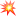 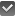 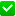 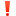 